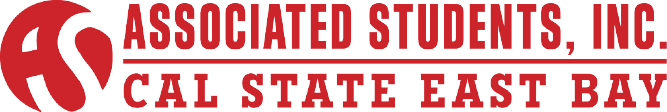 Executive Committee Special MeetingThamer Alhathal, President9:00am – 10:00amMonday, April 13, 2015ASI Board Room, 2nd Floor, New UU BuildingConferencing Instructions:Dial in the access telephone number 888-935-1819Enter participant pass code 5084625 followed by # signCALL TO ORDERROLL CALLACTION ITEM - Approval of the AgendaACTION ITEM – Approval of the Minutes of December 15, 2014			   – Approval of the Minutes of December 17, 2014PUBLIC COMMENT – Public Comment is intended as a time for any member of the public to address the board on any issues affecting ASI and/or the California State University, East Bay.ACTION ITEM – Travel GrantDISCUSSION ITEM – ASI Board Advisor’s Evaluation  DISCUSSION ITEM – Start-Up Weekend FundingROUND TABLE REMAKRSADJOURNMENT
